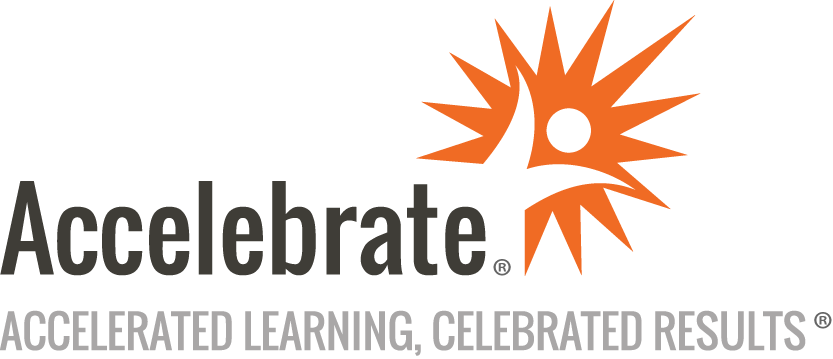 Excel Formulas and Techniques for Excel Power UsersCourse Number: OFC-116
Duration: 1 dayOverviewExcel power users know accurate formulas are the foundation of any spreadsheet. This live, online Excel Formulas and Techniques for Excel Power Users training goes beyond the @Sum function to teach attendees the 5 most useful formulas for creating solutions and analyzing trends. PrerequisitesAll attendees must have prior knowledge of basic Excel formulas.MaterialsAll Excel training attendees receive comprehensive courseware.Software Needed on Each Student PCExcel 2016, 2019, 365, or laterRelated lab files that Accelebrate will provideObjectivesReview relative and absolute referencingReview using namesCreate aggregated and nested aggregate functionsCreate the IFERROR functionCreate LookupsCreate text functionsOutlineThe Foundation of Formulas Exploring and reviewing relative referencingExploring and reviewing absolute referencingCreating a name for an absolute referenceAggregate Functions Overview of using the IF, SUMIF, SUMIFS, COUNTIF functionsNested IF statements vs the IFS functionIncorporating arraysThe IFERROR  Function Purpose of the IFERROR  functionsUnderstanding which errors IFERROR evaluatesCreating the IFERROR functionLookups Purpose of LookupsCreating V and H LookupsCreating X LookupCreating X Lookups (Excel 2019, 365, or later)Using arrays in LookupsIncorporating COLUMN and ROW functions in LookupsText Functions Purpose of CONCATENATENew techniques to perform CONCATENATE functionsOverview of LEFTOverview of RIGHTOverview of MIDConclusion and Bonus Demo (in Excel 365)